	   Sunday, May 6, 2012	   Monday, May 7, 2012	   Tuesday, May 8, 2012	   Wednesday, May 9, 2012	   Thursday, May 10, 2012	   Friday, May 11, 2012	   Saturday, May 12, 20126:00AMHome Shopping  Shopping program.G 6:30AMBuck Rogers: Flight Of War Witch - Part 2 (R)  The dictator of the planet Zaad and her fleet are poised to attack the peaceful planet of Pendar and Buck Rogers has to stop them. Starring GIL GERARD, ERIN GRAY, MICHAEL ANSARA, FELIX SILLA and TIM O'CONNOR.PG 7:30AMThe Incredible Hulk: Falling Angels (R)  Banner finds an orphanage which is a crime school for most of its inhabitants. Starring BILL BIXBY, LOU FERRIGNO and JACK COLVIN.PG 8:30AMHome Shopping  Shopping program.G 9:00AMHome Shopping  Shopping program.G 9:30AMThe Jeff Foxworthy Show: Merry Christmas, Y'all (R)  Jeff convinces Karen to have Christmas at home, only to land in jail with his dad and the boys. Starring JEFF FOXWORTHY, ANN CUSACK, HALEY JOEL OSMENT, JONATHAN LIPNICKI and BILL ENGVALL.PG 10:00AMNed And Stacey: Saved by the Belvedere (R)  Ned hires television's Mr. Belvedere for a commercial. Starring THOMAS HADEN CHURCH, DEBRA MESSING, GREG GERMANN and NADIA DAJANI.PG 10:30AMNed And Stacey: Where My Third Nepal is Sheriff (R)  Eric questions his manhood after backing out on a trip to Nepal with Ned. Starring THOMAS HADEN CHURCH, DEBRA MESSING, GREG GERMANN and NADIA DAJANI.PG 11:00AMAdam 12: Gifts And Long Letters (R)  A young woman's suicide attempt and her note plunge Officers Malloy and Reed into one of their most unusual investigations. Starring MARTIN MILNER, KENT MCCORD, WILLIAM BOYETT and FRED STROMSOE.PG 11:30AMNewsradio: Review (R)  Matthew makes a surprise announcement. Then, the staff reacts to a trade paper's mediocre review of WNYX. Starring ANDY DICK, DAVE FOLEY, JOE ROGAN, KHANDI ALEXANDER and MAURA TIERNEY.PG 12:00PMCrazy Like A Fox: Murder Is A Two Stroke Penalty (R) Harry and Harrison go golfing with Harrison's father-in-law and discover the president of the country club lying dead. Starring JACK WARDEN, JOHN RUBINSTEIN, PENNY PEYSER and ROBBY KIGER.PG 1:00PMSeven's V8 Supercars 2012: V8 Supercars: Barbagallo 'CC'    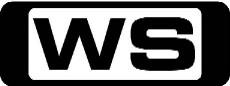 The V8 Supercars are in WA for a weekend of racing on the Barbagallo circuit. Coverage of the Trading Post Perth Challenge includes Qualifying and all the supports from the Dunlop Series and Carrera Cup.3:00PMSeven's V8 Supercars 2012: V8 Supercars: Barbagallo 'CC'    The V8 Supercars are in WA a for a weekend of racing on the Barbagallo circuit. Today's cove rage of the Trading Post Perth Challenge includes the final two 120km races this weekend.5:30PMThat '70s Show: Leo Loves Kitty / Jackie's Cheese Squeeze (R) 'CC'  Jackie is hurt and angry when Michael takes a job as a department store model. Fez loses control of Hyde's El Camino during a driving lesson, and Leo lands in the hospital and falls in love with his nurse who happens to be Kitty Forman. Starring TOPHER GRACE, LAURA PREPON, ASHTON KUTCHER, MILA KUNIS and WILMER VALDERRAMA.PG 6:30PM7Mate Sunday Night Movie: 3 Ninjas Kick Back (R) (1994)    Upon following their grandfather to Japan, the three underage ninjas find themselves in the middle of martial arts mayhem! Starring VICTOR WONG, MAX ELLIOTT SLADE, SEAN FOX, J EVAN BONIFANT and CAROLINE JUNKO KING.PG (V)8:30PMFamily Guy: Grumpy Old Man 'CC'  *NEW* Lois' parents Carter and Babs decide to take Stewie for a trip. When Carter falls asleep at the wheel, the family decides it might be time for him to retire.M 9:00PMAmerican Dad: The Unbrave One 'CC'  *NEW*When Steve tries to prove himself as a macho man to Stan, he follows in Rogers’s footsteps and tries to change himself from the outside in with a superhero persona.M 9:30PM7Mate Sunday Night Movie: Bruno (R) 'CC' (2009)    A controversial fashionista embarks on a quest to become the biggest Austrian celebrity since Hitler, looking for love along the way. Starring SACHA BARON COHEN, JOSH MEYERS, BONO, CHRIS MARTIN and ELTON JOHN.MA (S,L,A,N)11:20PMMy Name Is Earl: Broke Joy's Fancy Figurine (R) 'CC'    Earl decides to make up for breaking Joy's fancy figurine by entering a beauty pageant. Starring JASON LEE, ETHAN SUPLEE, NADINE VELAZQUEZ, EDDIE STEEPLES and JAIME PRESSLY.PG (V,A)11:55PMMy Name Is Earl: Stole Beer From A Golfer (R) 'CC'    The fair comes to town, but Earl won't attend until he crosses something off the list. Starring JASON LEE, ETHAN SUPLEE, NADINE VELAZQUEZ, EDDIE STEEPLES and JAIME PRESSLY.PG 12:30AMPicture This (R)    Join Ruby Rose and Shaun Malseed each week as they look at the latest films, interview the hottest celebs, and give you the juiciest goss straight from Hollywood!PG 1:00AMBaywatch: Someone To Baywatch Over You (R)  An undercover FBI agent upsets Mitch when she arrives to capture a notorious gangster. Starring DAVID HASSELHOFF, JAASON SIMMONS, ALEXANDRA PAUL, DAVID CHARVET and JEREMY JACKSON.PG 2:00AMV.I.P: Analyse Val (R)  An assignment to protect the Vice President's analyst risks exposing conflict within V.I.P. Starring PAMELA ANDERSON, ANGELLE BROOKS, LEAH LAIL, MOLLY CULVER and NATALIE RAITANO.PG 3:00AMThe Incredible Hulk: Falling Angels (R)  Banner finds an orphanage which is a crime school for most of its inhabitants. Starring BILL BIXBY, LOU FERRIGNO and JACK COLVIN.PG 4:00AMBuck Rogers: Flight Of War Witch - Part 2 (R)  The dictator of the planet Zaad and her fleet are poised to attack the peaceful planet of Pendar and Buck Rogers has to stop them. Starring GIL GERARD, ERIN GRAY, MICHAEL ANSARA, FELIX SILLA and TIM O'CONNOR.PG 5:00AMAdam 12: Gifts And Long Letters (R)  A young woman's suicide attempt and her note plunge Officers Malloy and Reed into one of their most unusual investigations. Starring MARTIN MILNER, KENT MCCORD, WILLIAM BOYETT and FRED STROMSOE.PG 5:30AMHome Shopping  Home ShoppingG 6:00AMHome Shopping  Shopping program.G 6:30AMK-Zone - Handy Manny: Handy Manny (R)    Join Handy Manny, who with the help of his amazing set of talking tools is the town's expert when it comes to repairs.G 7:00AMK-Zone - Handy Manny: Handy Manny (R)    Join Handy Manny, who with the help of his amazing set of talking tools is the town's expert when it comes to repairs.G 7:30AMK-Zone - Phineas And Ferb: Phineas And Ferb (R) 'CC'    There is no such thing as an ordinary Summer's day, as step-brothers Phineas and Ferb take their dreams to extremes.G 8:00AMK-Zone - Kick Buttowski: Kick Buttowski: Suburban Daredevil (R)    Kick has one night to do his missed homework assignments. Then, Kick tracks down a rare ice cream treat from his father's childhood.G 8:30AMK-Zone - Kick Buttowski: Kick Buttowski: Suburban Daredevil (R)    Kick sets out to repair his dad's scratched car. Then, Kick gives an imaginative adventure oral report.G 9:00AMNBC Today (R) 'CC'    International news and weather including interviews with newsmakers in the world of politics, business, media, entertainment and sport.10:00AMNBC Meet The Press (R) 'CC'    David Gregory interviews newsmakers from around the world.11:00AMAdam 12: O'Brien's Stand (R)  Malloy's apartment house manager pickets the police department to protest against the failure to capture a purse snatcher. Starring MARTIN MILNER, KENT MCCORD, WILLIAM BOYETT and FRED STROMSOE.PG 11:30AMNewsradio: Massage Chair (R)  Amid WNYX budget cuts, Bill orders a special massage chair without approval. Starring ANDY DICK, DAVE FOLEY, JOE ROGAN, KHANDI ALEXANDER and MAURA TIERNEY.PG 12:00PMThe Rockford Files: I Still Love L.A. (R)  The famed P.I. works to uncover facts of the death of a wealthy socialite whose two grown children are accused of murdering her.PG (A)2:00PMCrazy Like A Fox: Fox In 3/4 Time (R) Harry suspects a homicide when he looks into the death of his grandson's music teacher who supposedly committed suicide. Starring JACK WARDEN, JOHN RUBINSTEIN, PENNY PEYSER and ROBBY KIGER.PG 3:00PMSeven's V8 Supercars 2012: V8 Supercars: Barbagallo Highlights (R) 'CC'    The V8s are in WA for a weekend of racing on the Barbagallo circuit.4:00PMSeven's V8 Supercars 2012: V8 Supercars: Barbagallo Highlights (R) 'CC'    The V8 Supercars are in WA for a weekend of racing on the Barbagallo circuit.5:00PMDream Car Garage    PG 5:30PMThat '70s Show: Class Picture (R) 'CC'  The gang recalls scenes from their past as they wait for their class picture to be taken. Starring TOPHER GRACE, LAURA PREPON, ASHTON KUTCHER, MILA KUNIS and WILMER VALDERRAMA.PG 6:00PMScrubs (R)  J.D learns firsthand what it's like to be a patient, after being afflicted with appendicitis at Thanksgiving time.PG 7:00PMHow I Met Your Mother: Landmarks (R) 'CC'    When Ted is faced with an important decision that might affect his future with Zoey, the gang expresses their true feelings about her. Starring JOSH RADNOR, JASON SEGEL, ALYSON HANNIGAN, NEIL PATRICK HARRIS and COBIE SMULDERS.PG 7:30PMSupersize Grime    A specialist team tackles a block of 48 derelict flats in Glasgow, which has been overrun by squatters and left full of hypodermic needles.PG 8:30PMSeven Wonders Of The Industrial World: Bell Rock Lighthouse (R) 'CC'    When young Robert Stevenson proposed building a lighthouse on the Bell Rock Reef, other engineers thought him mad.PG 9:30PMSalvage Code Red: Toxic Threat    As violent storms gather, a gigantic bulk-carrier runs aground off Cape Town, leaving the team with little time to save its hazardous cargo.PG 10:30PMWild Justice: California: The Thin Green Line    The wardens pull out all the stops to catch poachers - from setting up an all-night pig decoy sting, to calling in an observation plane to spot the killers from the sky.PG (D)11:30PMCNNNN (R) 'CC'    CNNNN covers continual changes to the terror alert level. Starring CHRIS TAYLOR, CRAIG REUCASSEL, JULIAN MORROW, CHAS LICCIARDELLO and DOMINIC KNIGHT.M 12:00AMThe Rockford Files: I Still Love L.A. (R)  The famed P.I. works to uncover facts of the death of a wealthy socialite whose two grown children are accused of murdering her.PG (A)2:00AMCrazy Like A Fox: Motor Homicide (R) Harry witnesses a murder in a neighbouring motorhome while he and his family are camping in the woods. Starring JACK WARDEN, JOHN RUBINSTEIN, PENNY PEYSER and ROBBY KIGER.PG 3:00AMNewsradio: Massage Chair (R)  Amid WNYX budget cuts, Bill orders a special massage chair without approval. Starring ANDY DICK, DAVE FOLEY, JOE ROGAN, KHANDI ALEXANDER and MAURA TIERNEY.PG 3:30AMDream Car Garage    PG 4:00AMBuck Rogers: Vegas In Space (R)  Buck Rogers undertakes a daring race against time to rescue a kidnapped girl from an orbiting gambling paradise. Starring GIL GERARD, ERIN GRAY, MICHAEL ANSARA, FELIX SILLA and TIM O'CONNOR.PG 5:00AMAdam 12: O'Brien's Stand (R)  Malloy's apartment house manager pickets the police department to protest against the failure to capture a purse snatcher. Starring MARTIN MILNER, KENT MCCORD, WILLIAM BOYETT and FRED STROMSOE.PG 5:30AMHome Shopping  Home Shopping G6:00AMHome Shopping  Shopping program. G6:30AMK-Zone - Handy Manny: Handy Manny (R)    Join Handy Manny, who with the help of his amazing set of talking tools is the town's expert when it comes to repairs.G 7:00AMK-Zone - Handy Manny: Handy Manny (R)    Join Handy Manny, who with the help of his amazing set of talking tools is the town's expert when it comes to repairs.G 7:30AMK-Zone - Phineas And Ferb: Phineas And Ferb (R) 'CC'    There is no such thing as an ordinary Summer's day, as step-brothers Phineas and Ferb take their dreams to extremes.G 8:00AMK-Zone - Kick Buttowski: Kick Buttowski: Suburban Daredevil (R)    Kick goes on a quest to conquer Dead Man's Drop. Then, Kick learns that his idol is in town for a spectacular stunt.G 8:30AMK-Zone - Kick Buttowski: Kick Buttowski: Suburban Daredevil (R)    Kick turns his boredom of playing the piano into an unbelievable stunt. Then, Kick's beloved first bike is stolen by his sister.G 9:00AMNBC Today (R) 'CC'    International news and weather including interviews with newsmakers in the world of politics, business, media, entertainment and sport.11:00AMAdam 12: Clear with a Civilian - Part 1 (R)  When officers Malloy and Reed cite a woman for making an illegal turn, it turns out she is the new police commissioner. Starring MARTIN MILNER, KENT MCCORD, WILLIAM BOYETT, FRED STROMSOE and JUANITA MOORE.PG 11:30AMNewsradio: Arcade (R)  A video arcade game replaces a sandwich vending machine at the office, causing conflict. Starring ANDY DICK, DAVE FOLEY, JOE ROGAN, KHANDI ALEXANDER and MAURA TIERNEY.PG 12:00PMJersey Shore: One Shot (R)    Pauly discovers he has a stalker and a fight lands a roommate in jail. Starring JENNI FARLEY, MICHAEL SORRENTINO, NICOLE POLIZZI, PAUL DELVECCHIO and RONNIE ORTIZ-MAGRO.M (A)1:00PMNitro Circus: Nitro City (R)  The Circus barges the City of Angels for some urban mayhem! Starring TRAVIS PASTRANA, SPECIAL GREG, JOLENE VAN VUGT, ANDY BELL and ERIK RONER.M 1:30PMNitro Circus: Hydro Circus (R)  The Circus crashes the peace and serenity of Lake Havasu, Arizona, with their unique brand of hydro chaos! Starring TRAVIS PASTRANA, SPECIAL GREG, JOLENE VAN VUGT, ANDY BELL and ERIK RONER.M 2:00PMCrazy Like A Fox: Desert Fox (R) Harrison joins forces with Harry's scruffy street chums to find his father who has been abducted. Starring JACK WARDEN, JOHN RUBINSTEIN, PENNY PEYSER and ROBBY KIGER.PG 3:00PMAustralian Biker Build Off (R)    Four of Australia's best custom motorcycle builders have just six weeks to build the ultimate street-style drag bike.PG (L,A)3:30PMDream Car Garage    PG 4:00PMFifth Gear    An exciting and informative motoring magazine programme.PG 4:30PMMonster Garage: On The Road - Baja Trophy Truck - Part 1 (R)    Jesse has long dreamed of racing the Baja 1000 so he has a team help him make a Trophy Truck capable of running the most legendary of all desert races.PG 5:30PMThat '70s Show: Prank Day (R) 'CC'  After being tortured by some of Kelso's pranks, Eric, Hyde and Fez swear revenge. Starring TOPHER GRACE, LAURA PREPON, ASHTON KUTCHER, MILA KUNIS and WILMER VALDERRAMA.PG 6:00PMScrubs: My Own Personal Jesus / My Blind Date (R) 'CC'  As Christmas nears, Turk's idealised notion of the wonderful holiday is challenged by the grim reality of the hospital. Starring ZACH BRAFF, DONALD FAISON, SARAH CHALKE, KEN JENKINS and JOHN C MCGINLEY.PG 7:00PMHow I Met Your Mother: Challenge Accepted (R) 'CC'    Ted has broken up with Zoey and demolition of the Arcadian is near, but there's one problem: Ted and Barney are arguing over who should press the button... Starring JOSH RADNOR, JASON SEGEL, ALYSON HANNIGAN, NEIL PATRICK HARRIS and COBIE SMULDERS.PG 7:30PMMythbusters: Bottle Rocket Blast / Steel Cap Safety (R) 'CC'    When large weights drop on a steel capped shoe, do the steel caps buckle over and cut off your toes like a guillotine?PG 8:30PMFamily Guy: Halloween On Spooner Street (R) 'CC'    Peter and Joe team up to execute a series of painful and humiliating Halloween pranks on unsuspecting family, friends, and neighbours.M 9:00PMAmerican Dad: Best Little Horror House In Langely Falls (R) 'CC'    A neighbor threatens to break Stan and Francine's winning streak of having the scariest haunted house on the block for the ninth straight year.M 9:30PMFamily Guy: The Man With Two Brians / Tales Of A 3rd Grade Nothing (R) 'CC'  When Brian hurts his back, Peter thinks Brian's getting too old and brings another dog - named 'New Brian' - into the family. Starring SETH MACFARLANE, SETH GREEN, MILA KUNIS, ALEX BORSTEIN and MIKE HENRY.M 10:30PMAmerican Dad: Chimdale / Stan Time (R) 'CC'  When Steve learns he has scoliosis, and must wear a hideous back brace, he freaks out and refuses to go to school until he discovers that Stan is hiding an embarrassing defect of his own.M 11:30PMThe Chaser's War On Everything (R) 'CC'    Everybody Hates Chris this week, and a Scottish Comedian performs a song. Starring CHRIS TAYLOR, JULIAN MORROW, CRAIG REUCASSEL, ANDREW HANSEN and CHAS LICCIARDELLO.M 12:00AMLast Comic Standing (R)    The field has been narrowed to only the funniest comedians in America, and now the American public must decide who is the funniest comic!M 1:00AMJersey Shore: One Shot (R)    Pauly discovers he has a stalker and a fight lands a roommate in jail. Starring JENNI FARLEY, MICHAEL SORRENTINO, NICOLE POLIZZI, PAUL DELVECCHIO and RONNIE ORTIZ-MAGRO.M (A)2:00AMNitro Circus: Nitro City (R)  The Circus barges the City of Angels for some urban mayhem! Starring TRAVIS PASTRANA, SPECIAL GREG, JOLENE VAN VUGT, ANDY BELL and ERIK RONER.M 2:30AMNitro Circus: Hydro Circus (R)  The Circus crashes the peace and serenity of Lake Havasu, Arizona, with their unique brand of hydro chaos! Starring TRAVIS PASTRANA, SPECIAL GREG, JOLENE VAN VUGT, ANDY BELL and ERIK RONER.M 3:00AMCrazy Like A Fox: Desert Fox (R) Harrison joins forces with Harry's scruffy street chums to find his father who has been abducted. Starring JACK WARDEN, JOHN RUBINSTEIN, PENNY PEYSER and ROBBY KIGER.PG 4:00AMAustralian Biker Build Off (R)    Four of Australia's best custom motorcycle builders have just six weeks to build the ultimate street-style drag bike.PG (L,A)4:30AMFifth Gear    An exciting and informative motoring magazine programme.PG 5:00AMAdam 12: Clear with a Civilian - Part 1 (R)  When officers Malloy and Reed cite a woman for making an illegal turn, it turns out she is the new police commissioner. Starring MARTIN MILNER, KENT MCCORD, WILLIAM BOYETT, FRED STROMSOE and JUANITA MOORE.PG 5:30AMHome Shopping  Home ShoppingG 6:00AMHome Shopping  Shopping program. G6:30AMK-Zone - Handy Manny: Handy Manny (R)    Join Handy Manny, who with the help of his amazing set of talking tools is the town's expert when it comes to repairs.G 7:00AMK-Zone - Handy Manny: Handy Manny (R)    Join Handy Manny, who with the help of his amazing set of talking tools is the town's expert when it comes to repairs.G 7:30AMK-Zone - Phineas And Ferb: Phineas And Ferb (R) 'CC'    There is no such thing as an ordinary Summer's day, as step-brothers Phineas and Ferb take their dreams to extremes.G 8:00AMK-Zone - Kick Buttowski: Kick Buttowski: Suburban Daredevil (R)    Gunther returns Kick's book signed by his idol Billy Stumps to the library. Then, Brad throws a party and tries to keep Kick out.G 8:30AMK-Zone - Kick Buttowski: Kick Buttowski: Suburban Daredevil (R)    Kick finds the perfect opportunity to launch his career. Then, Kick must stay out of trouble and baby-sit his sister Brianna.G 9:00AMNBC Today (R) 'CC'    International news and weather including interviews with newsmakers in the world of politics, business, media, entertainment and sport.11:00AMAdam 12: Clear with a Civilian - Part 2 (R)  The officers are assigned to take Mrs. Dixon, the new police Commissioner, on night watch patrol. Starring MARTIN MILNER, KENT MCCORD, WILLIAM BOYETT, FRED STROMSOE and GARY CROSBEY.PG 11:30AMNewsradio: Halloween (R)  Dave inspires the staff to dress up for Jimmy's annual Halloween bash. Starring ANDY DICK, DAVE FOLEY, JOE ROGAN, KHANDI ALEXANDER and MAURA TIERNEY.PG 12:00PMJersey Shore: That's How The Shore Goes (R)    The Jersey Shore cast reunite to dish up all the goss about their Summer in Seaside Heights, New Jersey. Starring JENNI FARLEY, MICHAEL SORRENTINO, NICOLE POLIZZI, PAUL DELVECCHIO and RONNIE ORTIZ-MAGRO.M 1:00PMNitro Circus: Go Big Or Go Foam (R)  The Circus is joined by BMX legend Mat Hoffman and Angels pitcher Ervin Santana for some California stunts that run the go-big gamut. Starring TRAVIS PASTRANA, SPECIAL GREG, JOLENE VAN VUGT, ANDY BELL and ERIK RONER.M 1:30PMNitro Circus: Southern Discomfort (R)  The Circus travels to the East Coast to take on the Mecca of fast cars and big horsepower: Charlotte, North Carolina. Starring TRAVIS PASTRANA, SPECIAL GREG, JOLENE VAN VUGT, ANDY BELL and ERIK RONER.M 2:00PMCrazy Like A Fox: Some Day My Prints Will Come (R) While trying to prove a man is attempting to cheat an insurance company, Harry and Harrison stumble into drug smuggling and murder. Starring JACK WARDEN, JOHN RUBINSTEIN, PENNY PEYSER and ROBBY KIGER.PG 3:00PMAustralian Biker Build Off (R)    Four of Australia's best custom motorcycle builders have just six weeks to build the ultimate street-style drag bike.PG (L)3:30PMDream Car Garage    PG 4:00PMFifth Gear    An exciting and informative motoring magazine programme.PG 4:30PMMonster Garage: On The Road - Baja Trophy Truck Part 2 (R)    Jesse James has long dreamed of racing the Baja 1000 so Jesse has a team help him make a Trophy Truck capable of running the most legendary of all desert races.PG 5:30PMThat '70s Show: Eric's Corvette Caper (R) 'CC'  When Red and Kitty go out of town, Eric, defying Red's orders, goes joyriding in the Corvette with a girl he's trying to impress. Starring TOPHER GRACE, LAURA PREPON, ASHTON KUTCHER, MILA KUNIS and WILMER VALDERRAMA.PG 6:00PMScrubs: My Balancing Act / My Drug Budd (R) 'CC'  Carla receives love-making advice from Elliot and Dr. Kelso is aghast to discover that everyone in the hospital seems to have lost their fear of him. Starring ZACH BRAFF, DONALD FAISON, SARAH CHALKE, KEN JENKINS and JOHN C MCGINLEY.PG 7:00PMHow I Met Your Mother: Last Cigarette Ever (R) 'CC'    Robin's jaded new co-anchor is driving her to smoke, which has a domino effect on the rest of the gang. Starring JOSH RADNOR, JASON SEGEL, ALYSON HANNIGAN, NEIL PATRICK HARRIS and COBIE SMULDERS.PG 7:30PMIce Pilots: Cause For Celebration    A potentially dangerous leak and tragic crash rattle the Turkey water bomber crew. When raging winds provide the long-awaited weather window, will they chance a treacherous North Atlantic crossing?PG 8:30PMHardcore Pawn: Crazy Cash / The Big Bet (R)    Its close encounters of the strange kind when Les is presented with an item that's alleged to communicate with aliens.M 9:30PMAmerican Pickers: Civil War Special / Gordon's Gold Mine  *NEW*Follow two of the most skilled 'pickers' as they hunt down objects with historical, collectible and pop culture value that have been long forgotten by their owners.PG 11:30PMRude Tube: Wild Rides    From the outrageously wacky to the downright rude, see many viral videos, right here on Rude Tube.M 12:00AMLast Comic Standing (R)    America has decided who will continue on to the second week of the finals.M 1:00AMJersey Shore: That's How The Shore Goes (R)    The Jersey Shore cast reunite to dish up all the goss about their Summer in Seaside Heights, New Jersey. Starring JENNI FARLEY, MICHAEL SORRENTINO, NICOLE POLIZZI, PAUL DELVECCHIO and RONNIE ORTIZ-MAGRO.M 2:00AMHome Shopping  Shopping program. G2:30AMHome Shopping  Shopping program. G3:00AMHome Shopping  Shopping program.G 3:30AMRoom For Improvement (R) 'CC'    A loveable landlady joins forces with RFI, transforming an old warehouse flat into a cutting-edge high tech home.G 4:00AMNitro Circus: Go Big Or Go Foam (R)  The Circus is joined by BMX legend Mat Hoffman and Angels pitcher Ervin Santana for some California stunts that run the go-big gamut. Starring TRAVIS PASTRANA, SPECIAL GREG, JOLENE VAN VUGT, ANDY BELL and ERIK RONER.M 4:30AMNitro Circus: Southern Discomfort (R)  The Circus travels to the East Coast to take on the Mecca of fast cars and big horsepower: Charlotte, North Carolina. Starring TRAVIS PASTRANA, SPECIAL GREG, JOLENE VAN VUGT, ANDY BELL and ERIK RONER.M 5:00AMAdam 12: Clear with a Civilian - Part 2 (R)  The officers are assigned to take Mrs. Dixon, the new police Commissioner, on night watch patrol. Starring MARTIN MILNER, KENT MCCORD, WILLIAM BOYETT, FRED STROMSOE and GARY CROSBEY.PG 5:30AMHome Shopping  Home ShoppingG 6:00AMHome Shopping  Shopping program. G6:30AMK-Zone - Handy Manny: Handy Manny (R)    Join Handy Manny, who with the help of his amazing set of talking tools is the town's expert when it comes to repairs.G 7:00AMK-Zone - Handy Manny: Handy Manny (R)    Join Handy Manny, who with the help of his amazing set of talking tools is the town's expert when it comes to repairs.G 7:30AMK-Zone - Phineas And Ferb: Phineas And Ferb (R) 'CC'    There is no such thing as an ordinary Summer's day, as step-brothers Phineas and Ferb take their dreams to extremes.G 8:00AMK-Zone - Kick Buttowski: Kick Buttowski: Suburban Daredevil (R)    Kick's new hangout is taken over by Brad and his friends. Then, Kick's family is concerned his stunts are getting out of control.G 8:30AMK-Zone - Kick Buttowski: Kick Buttowski: Suburban Daredevil (R)    Kick is hired to perform during the halftime show for a local football team. Then, Kick has to save Gunther's parents' restaurant.G 9:00AMNBC Today (R) 'CC'    International news and weather including interviews with newsmakers in the world of politics, business, media, entertainment and sport.11:00AMAdam 12: Citizen's Arrest - 484 (R)  An off-duty patrolman's arrest of a female shoplifter at a supermarket leads Officers Malloy and Reed into a tragic chain of events. Starring MARTIN MILNER, KENT MCCORD, WILLIAM BOYETT and FRED STROMSOE.PG 11:30AMNewsradio: Awards Show (R)  Dave pumps up WNYX staffers before a broadcasting awards show. Guest starring Bob Costas. Starring ANDY DICK, DAVE FOLEY, JOE ROGAN, KHANDI ALEXANDER and MAURA TIERNEY.PG 12:00PMJersey Shore: Jersey Shore Reunion (R)  The guys comfort Snooki after she has an encounter with her ex-boyfriend, and Ronnie is released from his night in jail. Starring JENNI FARLEY, MICHAEL SORRENTINO, NICOLE POLIZZI, PAUL DELVECCHIO and RONNIE ORTIZ-MAGRO.M 1:00PMJersey Shore: Jersey Shore - Before The Shore (R)  See cast Snooki, Mike, JWOWW, Pauly D, Ronnie, Sammi, Angelina and Vinni before their drama filled summer at the Jersey Shore.M 1:30PMNitro Circus: No Right Churn (R)  The Circus travel to the heart of Amish Country and the home of pro skateboarder Bam Margera, where the cast do damage to his compound. Starring TRAVIS PASTRANA, SPECIAL GREG, JOLENE VAN VUGT, ANDY BELL and ERIK RONER.M 2:00PMCrazy Like A Fox: If The Shoe Fits (R) An heiress asks Harry to locate her missing fiance, an accountant for a top-secret 'think tank'. Starring JACK WARDEN, JOHN RUBINSTEIN, PENNY PEYSER and ROBBY KIGER.PG 3:00PMAustralian Biker Build Off    Four of Australia's best custom motorcycle builders have just six weeks to build the ultimate street-style drag bike.PG (L)3:30PMDream Car Garage    PG 4:00PMFifth Gear    An exciting and informative motoring magazine programme.PG 4:30PMMonster Garage: Texas High School RAT ROD (R)    A crew of students at the Texas School for the Deaf get a surprise visit from Jesse James and the chance to build a rat rod.PG 5:30PMThat '70s Show: Hyde's Birthday (R) 'CC'  Hyde insists he doesn't want a party for his eighteenth birthday, but that doesn't stop Kitty. Starring TOPHER GRACE, LAURA PREPON, ASHTON KUTCHER, MILA KUNIS and WILMER VALDERRAMA.PG 6:00PMScrubs (R) 'CC'  J.D and Elliot struggle to keep their newfound sizzling romantic relationship under wraps. Starring ZACH BRAFF, DONALD FAISON, SARAH CHALKE, KEN JENKINS and JOHN C MCGINLEY.PG 7:00PMHow I Met Your Mother: Girls Vs. Suits (R) 'CC'    Barney debates whether or not he should give up wearing suits in order to land a hot bartender. Starring JOSH RADNOR, JASON SEGEL, ALYSON HANNIGAN, NEIL PATRICK HARRIS and COBIE SMULDERS.PG 7:30PMSwamp People: Beat The Clock    After twenty days, exhaustion is setting in. Weather is coming off the Gulf, and Joe needs to muster the resolve to face every obstacle the swamp has to offer.PG 8:30PMPawn Stars: Pezzed Off / John Hancock's Hancock 'CC'    The Pawn Stars have a chance to buy an extremely rare 18th century double- barrel coaching gun engraved with a mysterious golden script.PG 9:30PMOperation Repo  Frank starts to hit on Lyndah in a lewd way. Matt and Frank's conflict comes to a head. This puts a nail in the coffin as far as Frank is concened when it comes to Matt.M 10:30PMOperation Repo (R) Froy, Lyndah and Matt snatch a Mitsubishi Lancer from a paintball arena, and Sonya and Froy repossess a Lexus RX. Starring LUIS PIZARRO, SONIA PIZARRO, FROYLAN 'FROY' TERCERO and LYNDAH PIZARRO.M 11:00PMJail  When a 'code 5' female prisoner arrives for intake, officers immediately bring her a restraint chair.M 12:00AMBlokesworld: Broken Bones    The guys get back on the bikes, leave Battambang and explore the local temples in a relaxing 45 degrees and 100% humidity.PG 12:30AMJersey Shore: Jersey Shore Reunion (R)  The guys comfort Snooki after she has an encounter with her ex-boyfriend, and Ronnie is released from his night in jail. Starring JENNI FARLEY, MICHAEL SORRENTINO, NICOLE POLIZZI, PAUL DELVECCHIO and RONNIE ORTIZ-MAGRO.M 1:30AMJersey Shore: Jersey Shore - Before The Shore (R)  See cast Snooki, Mike, JWOWW, Pauly D, Ronnie, Sammi, Angelina and Vinni before their drama filled summer at the Jersey Shore.M 2:00AMNitro Circus: No Right Churn (R)  The Circus travel to the heart of Amish Country and the home of pro skateboarder Bam Margera, where the cast do damage to his compound. Starring TRAVIS PASTRANA, SPECIAL GREG, JOLENE VAN VUGT, ANDY BELL and ERIK RONER.M 2:30AMNewsradio: Awards Show (R)  Dave pumps up WNYX staffers before a broadcasting awards show. Guest starring Bob Costas. Starring ANDY DICK, DAVE FOLEY, JOE ROGAN, KHANDI ALEXANDER and MAURA TIERNEY.PG 3:00AMAustralian Biker Build Off    Four of Australia's best custom motorcycle builders have just six weeks to build the ultimate street-style drag bike.PG (L)3:30AMFifth Gear    An exciting and informative motoring magazine programme.PG 4:00AMCrazy Like A Fox: If The Shoe Fits (R) An heiress asks Harry to locate her missing fiance, an accountant for a top-secret 'think tank'. Starring JACK WARDEN, JOHN RUBINSTEIN, PENNY PEYSER and ROBBY KIGER.PG 5:00AMAdam 12: Citizen's Arrest - 484 (R)  An off-duty patrolman's arrest of a female shoplifter at a supermarket leads Officers Malloy and Reed into a tragic chain of events. Starring MARTIN MILNER, KENT MCCORD, WILLIAM BOYETT and FRED STROMSOE.PG 5:30AMHome Shopping  Home ShoppingG 6:00AMHome Shopping  Shopping program. G6:30AMK-Zone - Handy Manny: Handy Manny (R)    Join Handy Manny, who with the help of his amazing set of talking tools is the town's expert when it comes to repairs.G 7:00AMK-Zone - Handy Manny: Handy Manny (R)    Join Handy Manny, who with the help of his amazing set of talking tools is the town's expert when it comes to repairs.G 7:30AMK-Zone - Phineas And Ferb: Phineas And Ferb (R) 'CC'    There is no such thing as an ordinary Summer's day, as step-brothers Phineas and Ferb take their dreams to extremes.G 8:00AMK-Zone - Kick Buttowski: Kick Buttowski: Suburban Daredevil (R)    Kick gets paired with his nemesis in a dancing competition. Then, Kick realises that his neighbour is responsible for his groundings.G 8:30AMK-Zone - Kick Buttowski: Kick Buttowski: Suburban Daredevil (R)    A girl named Jackie moves into the neighbourhood. Then, Kick learns about a legendary giant goldfish roaming the waters.G 9:00AMNBC Today (R) 'CC'    International news and weather including interviews with newsmakers in the world of politics, business, media, entertainment and sport.11:00AMAdam 12: The Beast (R)  Officers Malloy and Reed run into trouble when they tangle with a beauty and 'the beast.' Starring MARTIN MILNER, KENT MCCORD, WILLIAM BOYETT and FRED STROMSOE.PG 11:30AMNewsradio: Daydream (R)  All the staffers have wild daydreams when the office air-conditioning breaks down. Starring ANDY DICK, DAVE FOLEY, JOE ROGAN, KHANDI ALEXANDER and MAURA TIERNEY.PG 12:00PMJersey Shore: Goin' South (R)    The Jersey Shore crew is headed to Miami! There, they are shocked by the surprise arrival of former housemate Angelina and the drama picks up right where it left off in Seaside. Starring JENNI FARLEY, MICHAEL SORRENTINO, NICOLE POLIZZI, PAUL DELVECCHIO and RONNIE ORTIZ-MAGRO.M 1:00PMNitro Circus: Mud & Guts (R)  The Circus gets down and dirty in North Carolina when they visit monster truck legend Dennis 'Grave Digger' Anderson's Mud Park. Starring TRAVIS PASTRANA, SPECIAL GREG, JOLENE VAN VUGT, ANDY BELL and ERIK RONER.M 1:30PMNitro Circus: Nitro Circus Circus (R)  Tommy performs tricks with his elephant twin and Andy goes huge over the big top. Starring TRAVIS PASTRANA, SPECIAL GREG, JOLENE VAN VUGT, ANDY BELL and ERIK RONER.M 2:00PMCrazy Like A Fox: Is There A Fox In The House ? (R) Harry goes to the aid of one of Harrison's old college friends, a doctor who is accused of murdering a fellow physician. Starring JACK WARDEN, JOHN RUBINSTEIN, PENNY PEYSER and ROBBY KIGER.PG 3:00PMMotor Mate: Mitsubishi Lancer Evo Story  How does an ordinary-looking saloon develop into a cult car desired by just about anyone? An in-depth look at the Mitsubishi Lancer Evo.G 5:00PMZoom TV    Zoom TV explores everything that drives, flies and floats; focusing on their functions, versatility and of course, reliability.G 5:30PMMonster Garage: Mini People, Mini Trucks (R)    Jesse gathers five dwarfs to customize and slam a mini-truck. They must customize a 1986 Nissan 720 light pickup and transform it into a slick California style mini-truck. Starring JESSE JAMES.PG 6:30PMThe Boneyard: Ships (R)    Ship boneyards have saved historic ships and transformed them into many uses other than just travelling the seas.PG 7:30PMPerfect Disaster: Mega Flood    Could the same thing happen to London that happened in New Orleans?  The city is among the best defended in the world against flooding but there is a weakness. London is about to find out what it is.PG (A)8:30PMMega Disasters: West Coast Tsunami / Windy City Tornado    What would happen if a massive earthquake and tsunami were to strike the West Coast of the United States? Experts say it could easily match the catasthrophic 2004 Indian Ocean tsunami.PG 10:30PMThe Universe: Life and Death of a Star / Mars: The Red Planet    Each star in the night sky is actually a raging, luminous sphere of superheated gas much larger than any planet.PG 12:30AMJersey Shore: Goin' South (R)    The Jersey Shore crew is headed to Miami! There, they are shocked by the surprise arrival of former housemate Angelina and the drama picks up right where it left off in Seaside. Starring JENNI FARLEY, MICHAEL SORRENTINO, NICOLE POLIZZI, PAUL DELVECCHIO and RONNIE ORTIZ-MAGRO.M 1:30AMNitro Circus: Nitro Circus Circus (R)  Tommy performs tricks with his elephant twin and Andy goes huge over the big top. Starring TRAVIS PASTRANA, SPECIAL GREG, JOLENE VAN VUGT, ANDY BELL and ERIK RONER.M 2:00AMCrazy Like A Fox: Is There A Fox In The House ? (R) Harry goes to the aid of one of Harrison's old college friends, a doctor who is accused of murdering a fellow physician. Starring JACK WARDEN, JOHN RUBINSTEIN, PENNY PEYSER and ROBBY KIGER.PG 3:00AMMotor Mate: Mitsubishi Lancer Evo Story  How does an ordinary-looking saloon develop into a cult car desired by just about anyone? An in-depth look at the Mitsubishi Lancer Evo.G 5:00AMNewsradio: Daydream (R)  All the staffers have wild daydreams when the office air-conditioning breaks down. Starring ANDY DICK, DAVE FOLEY, JOE ROGAN, KHANDI ALEXANDER and MAURA TIERNEY.PG 5:30AMAdam 12: The Beast (R)  Officers Malloy and Reed run into trouble when they tangle with a beauty and 'the beast.' Starring MARTIN MILNER, KENT MCCORD, WILLIAM BOYETT and FRED STROMSOE.PG 6:00AMMalcolm And Eddie: Three Of Club (R)  Malcolm and Eddie's success is cut short when an accident destroys the club. Starring MALCOLM-JAMAL WARNER, EDDIE GRIFFIN, KAREN MALINA WHITE, CHRISTOPHER DANIEL BARNES and RON PEARSON.PG 6:30AMBuck Rogers: Time Of The Hawk - Part 1 (R)  Buck Rogers battles a powerful foe, 'Hawk', a man-bird who vows vengeance on the human race when his people are wiped out by pirates. Starring GIL GERARD, ERIN GRAY, FELIX SILLA, PAUL CARR and WILFRED HYDE-WHITE.PG 7:30AMNed And Stacey: Sex, Lies, and Commercials (R)  A love affair between Ned and a rival advertising executive has less-than-pure motives. Starring THOMAS HADEN CHURCH, DEBRA MESSING, GREG GERMANN and NADIA DAJANI.PG 8:00AMHome Shopping  Shopping program. G8:30AMHome Shopping  Shopping program. G9:00AMNBC Today (R) 'CC'    International news and weather including interviews with newsmakers in the world of politics, business, media, entertainment and sport.10:30AMSeven's Motorsport: Dunlop Series 'CC'    PG 11:30AMSeven's Motorsport: Carrera Cup 'CC'    PG 12:00PMPicture This (R)    Join Ruby Rose and Shaun Malseed each week as they look at the latest films, interview the hottest celebs, and give you the juiciest goss straight from Hollywood!PG 12:30PMCrazy Like A Fox: Year Of The Fox (R) A sailor from mainland China is found murdered in Harrison's office and turns out to be the cousin of Harrison's secretary. Starring JACK WARDEN, JOHN RUBINSTEIN, PENNY PEYSER and ROBBY KIGER.PG 1:30PMBaywatch: KGAS, The Grooveyard Of Solid Gold (R)  The lifeguards are overwhelmed by the number of visitors to the beach when a new radio station launches a treasure hunt. Starring DAVID HASSELHOFF, JAASON SIMMONS, ALEXANDRA PAUL, DAVID CHARVET and JEREMY JACKSON.PG 2:30PMV.I.P: All You Need Is Val (R)  Val's charity work for an animal rights group divides V.I.P. Starring PAMELA ANDERSON, ANGELLE BROOKS, LEAH LAIL, MOLLY CULVER and NATALIE RAITANO.PG 3:30PMV.I.P: New Val'd Order (R)  Val uncovers a ruthless female soldier's plans to forcibly recruit a crack team of mercenaries. Starring PAMELA ANDERSON, ANGELLE BROOKS, LEAH LAIL, MOLLY CULVER and NATALIE RAITANO.PG (V)4:30PMHook Line and Sinker: Mulwala Cod    The boys brave to winter weather and visit Lake Mulwala on the boarder of NSW and Victoria - one of the best spots in the country to catch a trophy Murray Cod.PG 5:00PMHook Line and Sinker: South Esk River Rafting    What seemed like a great idea of rafting down Tasmania's longest river in cheap blow up boats catching trout turns into survival, as Nick and Andrew once again prove they struggle to handle the great outdoors.PG 5:30PMSwords: Life On The Line: Making Waves    Fishermen brave the unforgiving waters of North America's Atlantic coast, risking their lives to put fish on our tables.PG 6:30PMMythbusters: Stinky Car / Racoon Rocket / Alcatraz Escape / Duck Quack (R) 'CC'    Is the myth of the stinky car true? Is the 'raccoon in the drain' myth true? Will our MythBusters become human cannonballs?PG   8:30PMProgram to be advised10:30PMSuperships: Eirik Raude - Oil Patch Explorer (R)    The extreme engineering and science behind the world's largest self-propelled, semi-submersible, all- weather oil-drilling rigs.G 11:30PMCNNNN (R) 'CC'    The Chaser Non-Stop News Network is a News and Current Affairs show satirising American news channels such as CNN and Fox News. Starring CHRIS TAYLOR, CRAIG REUCASSEL, JULIAN MORROW, CHAS LICCIARDELLO and DOMINIC KNIGHT.M 12:00AM2012 AFL Premiership Season: Rnd 7: Adelaide v Geelong (R)    Saturday Arvo Football heads to AAMI Stadium where the reigning premiers Geelong take on the much-improved Aelaide who have only beaten the Cats at home in one of the last five meetings.3:00AMCrazy Like A Fox: Year Of The Fox (R) A sailor from mainland China is found murdered in Harrison's office and turns out to be the cousin of Harrison's secretary. Starring JACK WARDEN, JOHN RUBINSTEIN, PENNY PEYSER and ROBBY KIGER.PG 4:00AMBuck Rogers: Time Of The Hawk - Part 1 (R)  Buck Rogers battles a powerful foe, 'Hawk', a man-bird who vows vengeance on the human race when his people are wiped out by pirates. Starring GIL GERARD, ERIN GRAY, FELIX SILLA, PAUL CARR and WILFRED HYDE-WHITE.PG 5:00AMNed And Stacey: Sex, Lies, and Commercials (R)  A love affair between Ned and a rival advertising executive has less-than-pure motives. Starring THOMAS HADEN CHURCH, DEBRA MESSING, GREG GERMANN and NADIA DAJANI.PG 5:30AMHome Shopping  Home ShoppingG 